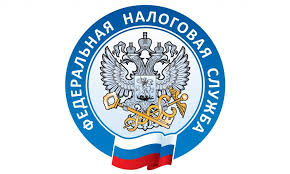 Разблокировать расчетный счет можно онлайнВ личном кабинете индивидуального предпринимателя и личном кабинете юридического лица доступен новый функционал, позволяющий в онлайн-режиме представлять в налоговый орган заявление об отмене решения о приостановлении операций по счетам.Для этого пользователю необходимо перейти на страницу «Мои налоги», затем в блоке «Общая задолженность» перейти по ссылке «Решения о приостановлении операций по счетам», где представлена таблица с аналогичным названием.Далее в списке таблицы выделить запись с нужным решением и нажать на кнопку «Направить заявление об отмене приостановления операций по счетам», в поле «Содержание» ввести текст заявления. В завершение остается прикрепить файл-вложение со сканами документов, подтверждающих уплату задолженности, и нажать кнопку «Отправить».